Общие положения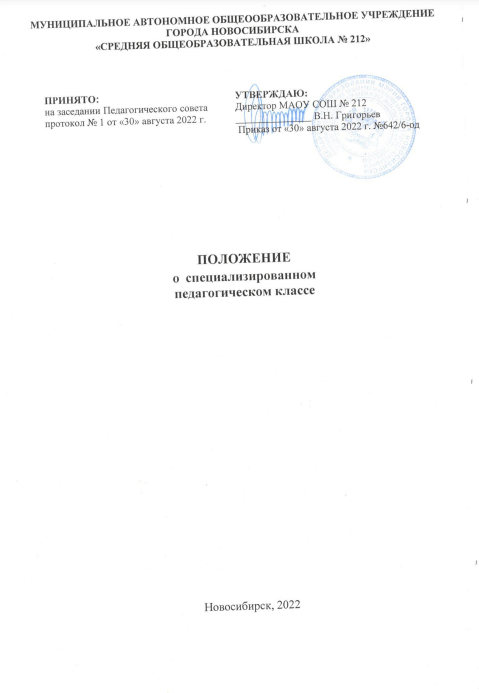 Настоящее Положение о Педагогическом классе (далее-Положение) муниципального автономного общеобразовательного учреждения города Новосибирска «Средняя общеобразовательная школа №212» (далее – Школа) разработано в соответствии с Федеральным законом Российской Федерации от 29.12.2012 № 273-Ф3 «Об образовании в Российской Федерации» (с изменениями и дополнениями).Педагогический класс на уровне среднего общего образования создается с целью обеспечения условий выявления и поддержки наиболее способных и одаренных детей, для углубленной профильной подготовки в целях последующего получения высшего образования по специальностям, соответствующим педагогическому профилю.Образовательная программа Педагогического класса реализуется в соответствии с государственными образовательными стандартами общего образования и ориентирована на обучение и воспитание высоконравственной интеллектуальной личности.Образовательная программа Педагогического класса обеспечивает непрерывность общего и высшего образования, углубленную подготовку по учебным предметам гуманитарного профиля обучения, создание благоприятных условий для развития и постоянного наращивания творческого потенциала обучающихся, овладения навыками самостоятельной и исследовательской деятельности с учетом индивидуальных возможностей и способностей.Порядок приема обучающихся в Педагогический класса Обучение в Педагогическом классе рассчитано на 2 года обучения.Прием в Педагогический класс осуществляется для всех выпускников 9 классов, желающих получить образование в Педагогическом классе.Порядок приема в Педагогический класс своевременно доводится до сведения обучающихся, родителей (законных представителей) директором Школы (заместителем директора).Преимущественным правом при зачислении в Педагогический класс пользуются обучающиеся с высоким уровнем базовой подготовки по основным и профильным предметам, победители олимпиад, интеллектуальных марафонов, конкурсов и т.д. При зачислении в Педагогический класс обращается внимание на рекомендации педагогов-психологов, состояние здоровья детей и отсутствие медицинских противопоказаний к занятиям интенсивным интеллектуальным трудом на программном материале повышенного уровня.За обучающимися Педагогического класса сохраняется право свободного перехода в класс и/или группу другого профиля Школы.Функции куратора Проекта может выполнять профессиональная образовательная организация и/или организация высшего профессионального образования, располагающаяся на территории Новосибирской области.Организация образовательной деятельности Педагогического классаОрганизация образовательной деятельности Педагогического класса обеспечивает:углубленный уровень изучения не менее трёх предметов учебного плана гуманитарного профиля обучения;формирование личности с разносторонним интеллектом, навыками исследовательского труда, высоким уровнем культуры, готовой к осознанному выбору и освоению профессиональных образовательных программ гуманитарной направленности с учетом склонностей и сложившихся интересов;личностно-ориентированную направленность, широкий спектр гибких форм обучения и воспитания, сочетающих традиционный и нетрадиционный подходы к различным видам учебно-воспитательной деятельности на основе использования современных педагогических технологий, в том числе здоровьесберегающих и информационно-коммуникационных.Обучение в Педагогическом классе осуществляется по программам соответствующего профиля обучения и его прикладной направленности при обязательной реализации государственных образовательных стандартов.Организация образовательной деятельности строится на основе учебного плана, учебных рабочих программ, разрабатываемых школой на основе требований государственного образовательного стандарта.Учебный план Педагогического класса утверждается приказом директора Школы.Для реализации образовательной программы Педагогического класса выделяются часы внеурочной деятельности. Содержание занятий формируется школой самостоятельно с учетом выбора обучающихся и направлено на реализацию различных форм деятельности, отличных от урочных.Часы внеурочной деятельности не входят в расчет максимальной, допустимой аудиторной нагрузки обучающихся по учебному плану.Преподавание профильных (базовых) предметов, элективных курсов, организация часов внеурочной деятельности может проводиться во взаимодействии с ВУЗом.Учебная нагрузка обучающихся не превышает предельно допустимую учебную нагрузку соответственно санитарным правилам. Максимальный объем обязательного домашнего задания соответствует санитарно - эпидемиологическим нормам и правилам.По желанию родителей (законных представителей) обучающихся Школой и (или) ВУЗом могут быть организованы бесплатные курсы по предметам, не включенным в учебный план.Обучающимся Педагогического класса предоставляются широкие возможности для реализации творческих запросов различными средствами досуговой, развивающей деятельности, как в школе, так и в рамках сотрудничества с организациями-партнерами.Прохождение педагогической практики обучающимися осуществляется на базе Школы.Промежуточная аттестация обучающихся Педагогического класса проводится на основании Положения о формах, периодичности и порядке текущего контроля успеваемости и промежуточной аттестации обучающихся МАОУ СОШ №212.Освоение обучающимися Педагогического класса основной общеобразовательной программы среднего общего образования, в том числе по профильным предметам, завершается государственной итоговой аттестацией в порядке, установленном действующим законодательством.Требования к кадровым и материально-техническим условиям функционирования   Педагогического классаПедагогический состав Педагогического класса подбирается из числа высококвалифицированных специалистов Школы и Вуза (Вузов).Педагог Педагогического класса должен отвечать следующим требованиям:– хорошо знать свой предмет и владеть методикой его преподавания;– осуществлять личностно-деятельностный подход к организации обучения;– выстраивать индивидуальные траектории развития ученика на основе планируемых результатов освоения образовательных программ;– разрабатывать и эффективно применять современные образовательные технологии, в том числе информационно-коммуникционные;– эффективно использовать имеющиеся в школе условия и ресурсы, собственный методический потенциал для реализации задач обновления содержания образования педагогического класса;– владеть знаниями в области психологии ребенка, анализировать его поведение и оказывать психологическую поддержку и помощь;– эффективно взаимодействовать с обучающимися и их родителями (законными представителями);– быть открытым новшествам, уметь отбирать и осваивать новые формы и методы работы,обновлять содержание образования;– быть высоко мотивированным на личностное и профессиональное развитие, непрерывное повышение квалификации.4.2. Организация образовательной деятельности Педагогического класса обеспечивается высоким уровнем развития материально-технической базы и характеризуется наличием:учебных кабинетов по всем предметам учебного плана, оснащенных современным оборудованием;современного учебного оборудования по профильным предметам, научной и учебной литературой (включая электронные образовательные ресурсы);условий для организации дистанционного обучения (наличие сайта образовательного учреждения в Интернете, электронного дневника обучающегося);компьютерных классов с соответствующим программным обеспечением;условий, обеспечивающих повышение качества занятий физической культурой;условий	для	реализации дополнительных образовательных программ	различных   направленностей;условий,	гарантирующих	охрану	жизни	и здоровья обучающихся	и работников образовательного учреждения.